ooo*zusADOLFA VOBORSKÉHOP R A i H A
P R Ail> U íP R A i G AP R AI GOBJEDNÁV K A - objednávka je uzavírána ve smyslu § 27 a § 31 zákona č. 134/2016 Sb., o zadáváni veřejných zakázek, v platném zněni V souladu se zákonem č. 89/2012 Sb., občanský zákoník, ve znění pozdějších předpisů, se akceptaci této objednávky zakládá oboustranný smluvní vztah mezi Objednatelem a Dodavatelem. Dodavateli tak vzniká povinnost realizovat předmět plněni v požadovaném rozsahu a Objednateli vzniká povinnost zaplatit Dodavateli dohodnutou smluvní odměnu.[ Číslo jednací: 0-43-2403/2020-ZUŠ	| Vyřizuje: Naděžda Švabenická	] V Praze dne: 18.12.2020| Název zakázky: ’ Nákup 10 ks ntb DELL Latitude 3510 - model 3510-01ED, 12 ks Office Std 2019[ Předmět plnění; J 10 ks ntb DELL Latitude 3510 Í3-1011QU 8GB 256GB SSD 15,6" FHD W 10P EDU 3Y basic černýPlatební podmínky:Cena za předmět plnění bude účtována Objednateli na základě vystaveného daňového dokladu (faktury) a uhrazena bankovním převodem na účet Dodavatele specifikovaný na daňovém dokladu (faktuře).Vystavený daňový doklad (faktura) musí obsahovat náležitosti ve smyslu zákona č. 235/2004 Sb., o dani z přidané hodnoty a náležitosti podle § 435 občanského zákoníku.Vystavený daňový doklad (faktura) bude dále obsahovat předmět a číslo objednávky, místo a termín plněni včetně rozpisu položek dle předmětu plněni (materiál, doprava, práce, přlp. výkaz odpracovaných hodin jako příloha faktury apod.)V případě, že faktura nebude obsahovat náležitosti uvedené v této objednávce, je Objednatel oprávněn daňový doklad (fakturu) viátit Dodavateli k opravě/doplnění. V takovém případě se přeruší plynutí lhůty splatnosti a nová Ihúta splatnosti začne plynout od data doručeni opraveného daňového dokladu (faktury] objednateli.Další podmínky:Smluvní strany této objednávky výslovně souhlasí s tím, aby tato objednávka byla uvedena v centrální evidenci smluv (CES) vedené hlavním městem Prahou, která je veřejné přístupná a která obsahuje údaje o jejích účastnících, předmětu, číselné označení této objednávky, datum jejího podpisu a její text.Smluvní strany prohlašuji, že skutečnosti uvedené v této objednávce nepovažují za obchodní tajemství ve smyslu § 504 občanského zákoníku a udělují svoleni k jejich užití a zveřejnění bez stanovení jakýchkoliv dalších podmínek.Smluvní strany této objednávky výslovně sjednávají, že uveřejnění této objednávky v registru smluv dle zákona č. 340/2018 Sb., o zvláštních podmínkách účinnosti některých smluv, uveřejňování těchto smluv a o registru smluv (zákon o registru smluv) zajistí hlavni město Praha.Tato objednávka se vyhotovuje ve dvou stejnopisech, z nichž jeden obdrží Objednatel a Jeden Dodavatel.Tato objednávka může být změněna nebo zrušena pouze písemně, a to v případě změn objednávky číslovanými dodatky, které musí být podepsány oběma smluvními stranami.6. Dodavatel je povinen doručit akceptaci této objednávky Objednateli obratem, avšak nejpozději do 5 kalendářních dnů ode dne vystaveni objednávky, jinak tato nabídka na uzavřeni objednávky zaniká.Smluvní sankce:Při prodlení Dodavatele s předáním předmětu plnění dle této objednávky zaplatí Dodavatel Objednateli smluvní pokutu ve výši 0,05 % z maximální ceny před mětu plnění včetně DPH stanovené Dodavatel je povinen smluvní pokutu uhradí na výzvu Objednatele do 5 dnů od jejího doručené.Dodavatel je povinen smluvní pokutu uhradit na výzvu Objednatele do 5 dnů od jejího doručeníZa Objednatele: Petr Drešer - ředitelZa Dodavatele: dodavatel akceptuje objednávku v plném rozsahu a bez výhrad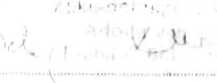 umaSlJMAs.r.o. iť/DČ: 659954 Antala Slašly^ ♦42O241J#1, i j/,0iHÉrPmba 4■ V sklánět CřObjednatel:Sídlo:IČO:Základní umělecká škola Adolfa Voborského, Praha 4, Botevova 3114Zastoupené Petrem Drešerem - ředitelemBotevova 3114/14,143 OOOPraha 4 - Modřany 61386715	Není plátce DPHDodavatel:Sídlo:IČO:SUMA spol. s r.o.Antala Staška 1074/53a140 00 Praha 463995433Kontaktní osoba:Telefon: e-mail:Tomáš Tikal - správce IT 604 206 286 tikal@3t.czKontaktní osobaTelefon:e-mail:Bret Pavel736 480 085Přivol.Brfll@sunittnel <,zCena bez DPH za předmět plnění:183 860,40Cena celkem vč.DPH za předmět plnění:222 471,00 KčDatum zahájení prací:Datum ukončení prací:21.12.2020